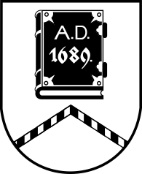 ALŪKSNES NOVADA PAŠVALDĪBAZEMES LIETU KOMISIJASĒDE Nr.2108.06.2023. plkst.14:00Dārza ielā 11, Alūksnē, Alūksnes novadā, 2.stāvs, 216. telpaDarba kārtībā:Par nekustamā īpašuma “Ezerslokas”, kadastra Nr. 3652 002 0061, Ilzenes pagastā, Alūksnes novadā, pievienošanu īpašumam “Lielslokas”, kadastra Nr. 3652 002 0030, Ilzenes pagastā, Alūksnes novadā.[..]Sēde no 2. līdz 10. jautājumam pasludināta par slēgtu, pamatojoties uz Pašvaldību likuma 27.panta ceturto daļu. Darba kārtība netiek publiskota, jo satur ierobežotas pieejamības informāciju (izskatāmie jautājumi skar fizisku personu privāto dzīvi).Sēdes slēgtajā daļā tiks izskatīti:2 iesniegumi par zemes ierīcības projekta apstiprināšanu;1 iesniegums par zemes ierīcības projekta izstrādi un nosacījumu izsniegšanu;1 iesniegums par adreses maiņu;4 iesniegumi par darījumu ar lauksaimniecības zemi;2 iesniegumi par īpašuma sadalīšanu.